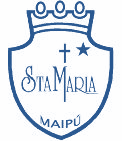  GUÍA DE AUTOAPRENDIZAJE N°20: MATEMÁTICA1° BÁSICOEscribe tu nombre y apellido con letra ligada.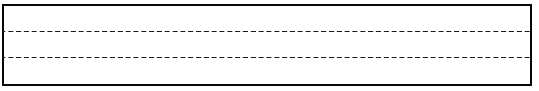 Hoy es: (ejemplo: Viernes 5 de mayo, 2020)1.- Observa la dirección que camina cada uno de los animalitos. Luego, pinta de color rojo los que caminan a la izquierda y pinta de color azul los que caminan a la derecha. 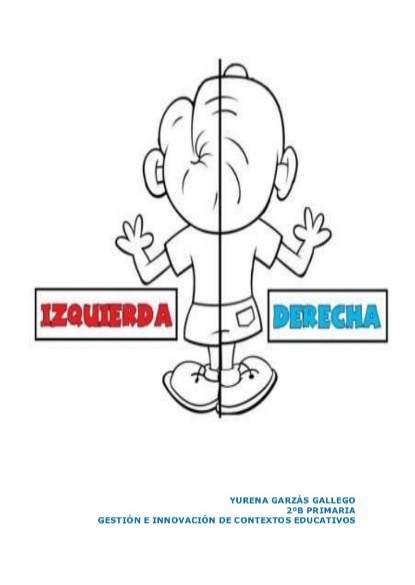 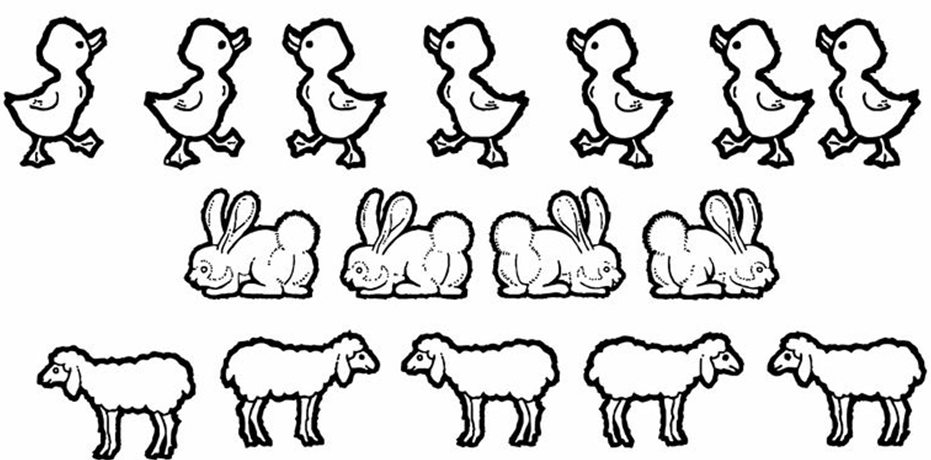 2.-  Encierra en un círculo todos los peces que naden a la izquierda y marca con una X los peces que nadan a la derecha. 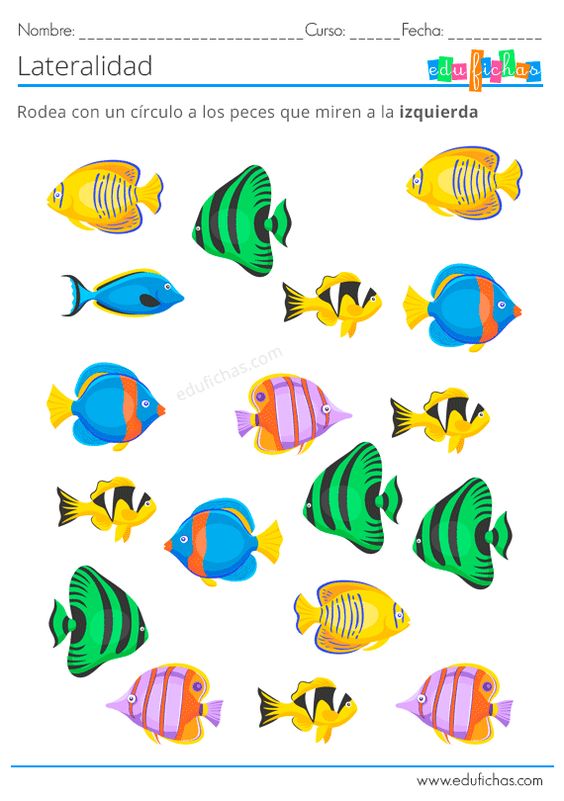 3.- Pinta todos los ratoncitos que estén arriba de la silla. 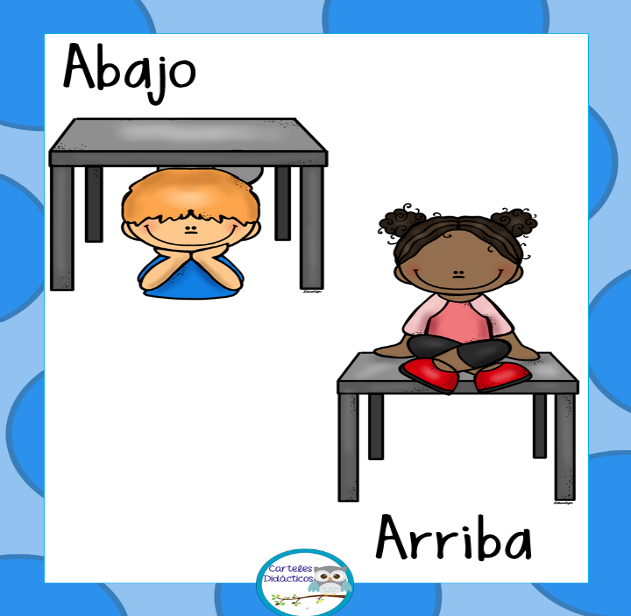 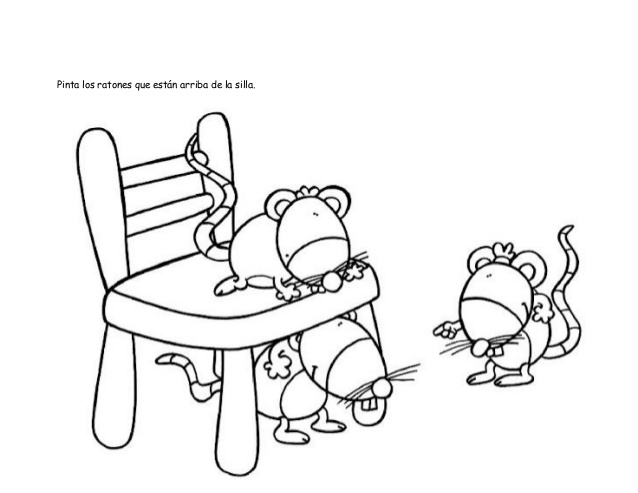 4.-  Colorea rojas las manzanas que están arriba del árbol y de color verde las que están abajo del árbol. 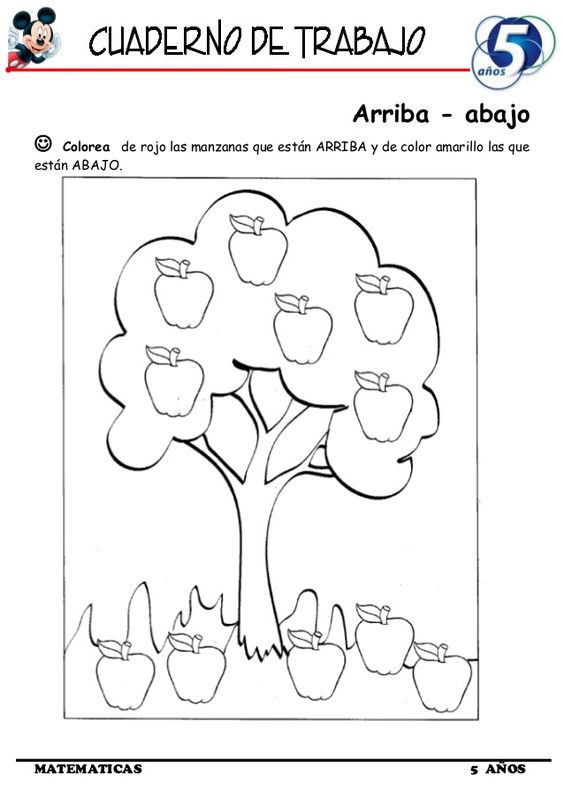 II.- Selección múltiple: Observa y lee atentamente cada pregunta y marca solo la alternativa correcta.OA: 13 CONTENIDO:Describir la posición de objetos1.- El gallo está cantando…Abajo de la casa.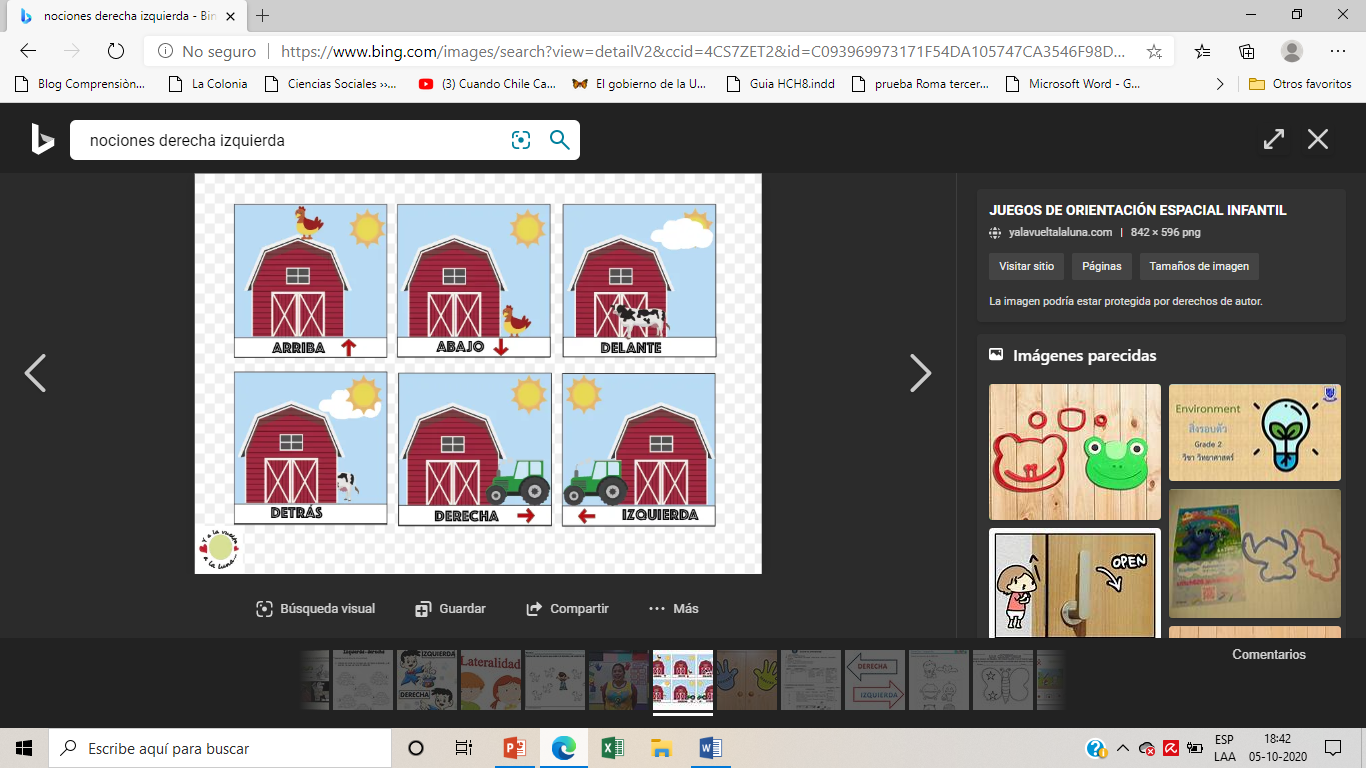 A la izquierda de la casa.Arriba de la casa.2.- El gallo está… Arriba de la casa. A la izquierda de la casa. A la derecha de la casa. 3.- La flecha de color amarillo indica la posición de… 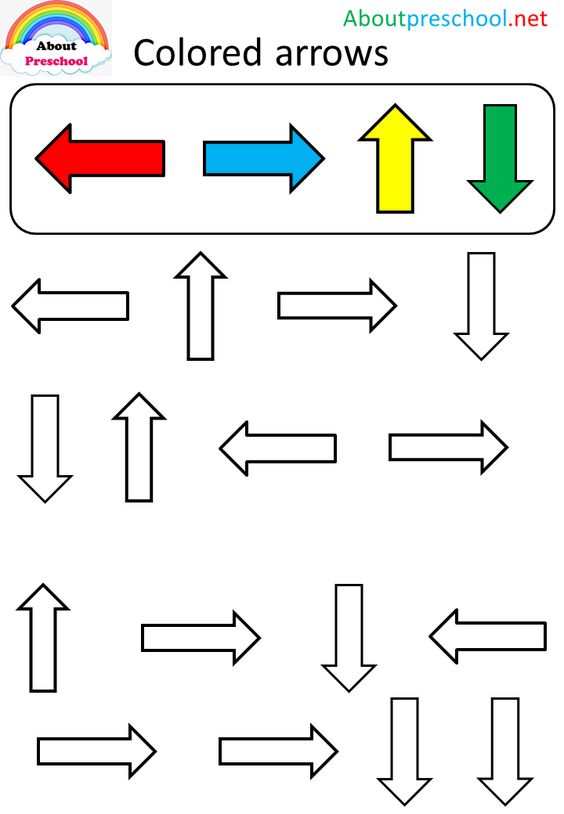 derecha izquierda arriba  4.- La fecha de color rojo indica la posición de… derecha izquierda arriba 5.- El niño está…. 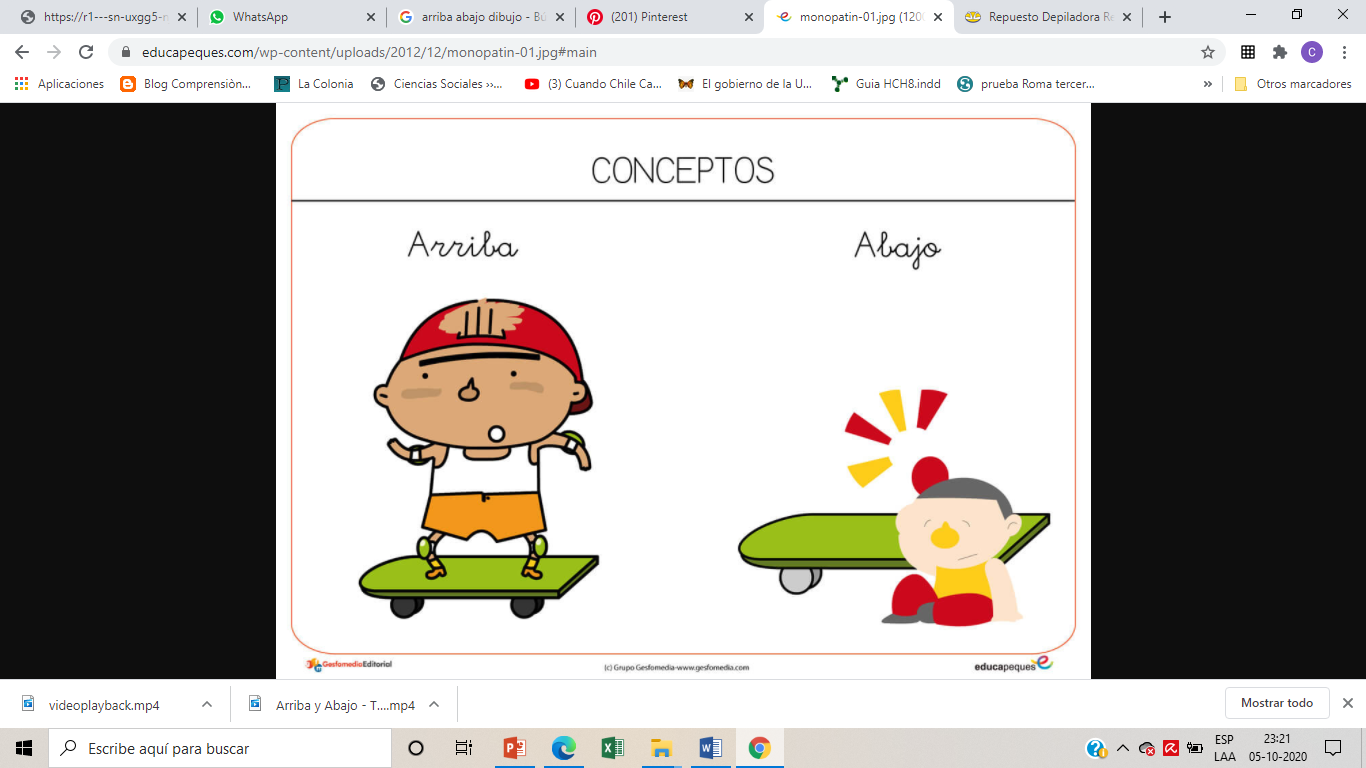 A la izquierda de su patineta. Abajo de su patineta. Arriba de su patineta. 6.- La tortuga tiene a su bebé tortuguita… Abajo 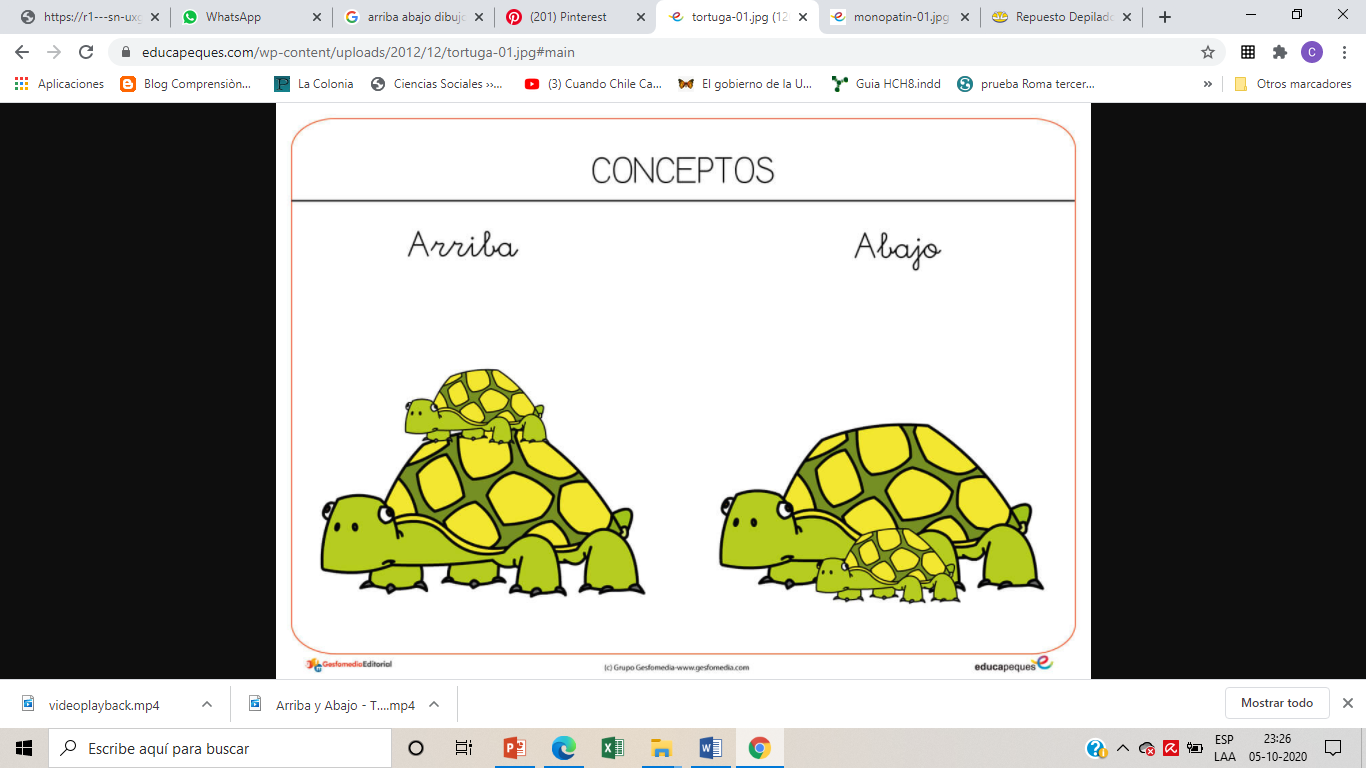 Arriba A su derecha